Noah Pollio (he/him/his)Candidate for President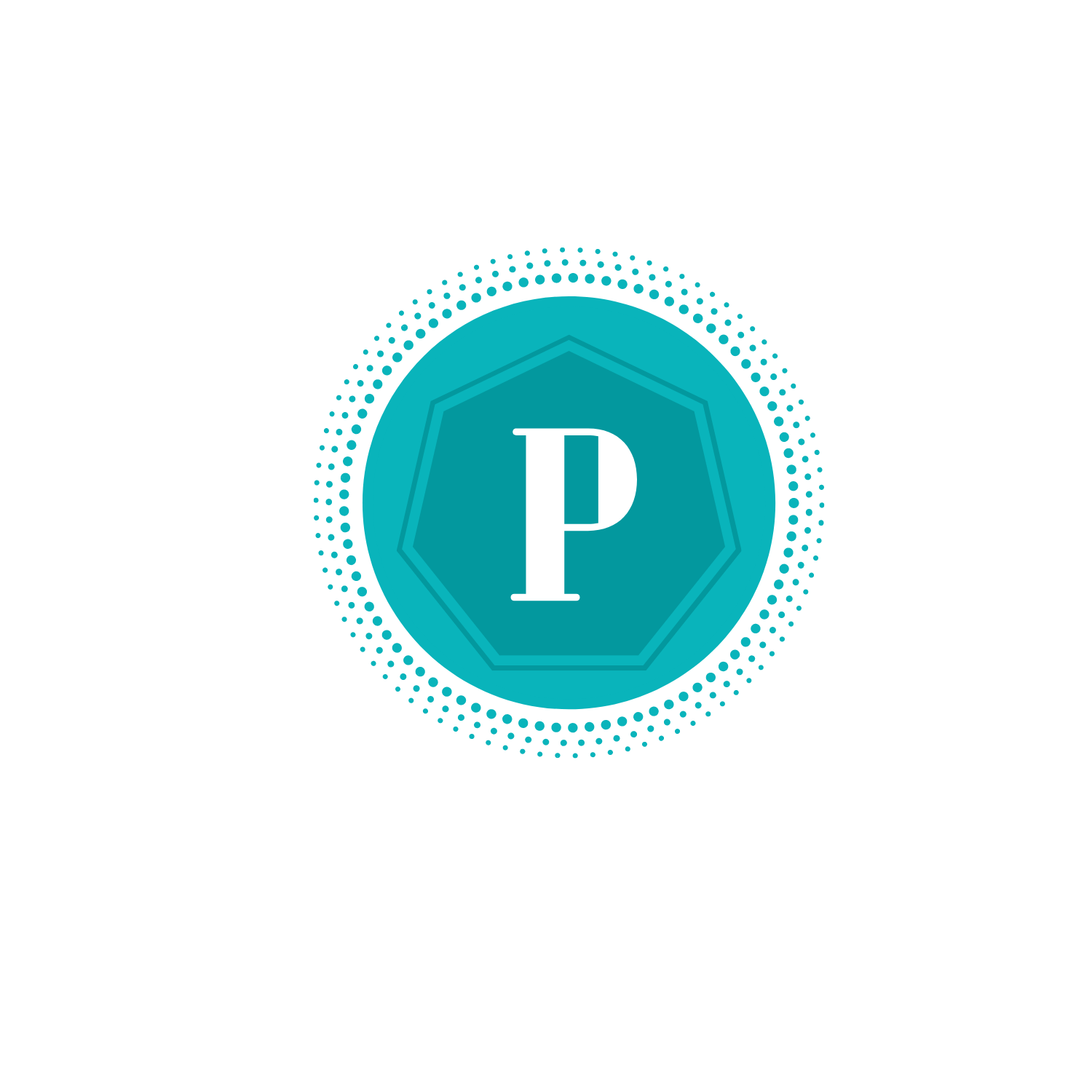 *Entire Platform is Budget DependentAs a member of Slate Pollio, I shall uphold the responsibilities of President in accordance with the Student Government Association Constitution and By-laws.  I shall follow our slate’s vision to preserve the quintessential Titan spirit of community as we reimagine norms of campus life throughout and beyond the COVID-19 pandemic.  I will accomplish this by working toward our collective mission of utilizing the framework of the new Constitution to more intentionally empower all student voices and to more substantively affect change on campus.  I promise to hold myself, my fellow slate members, and Senators accountable for the fulfillment of their duties.  As President, I further promise to serve as a model of Titan pride in my words, actions, and comportment.During the COVID-19 pandemic, I will work closely with students and administration to maintain an honest and unambiguous line of communication regarding important public health information, changing policies, and burgeoning concerns.   I will work diligently in consultation with our parliamentarian and members of the strategic planning committee to ensure that the business of the Senate is conducted in accordance with the newly ratified Constitution and By-laws.  Along with the Secretary, I will create a develop a branding strategy that communicates the renewed focus of SGA as a legislative body designed to provide students and student organizations with the resources they need in order to engage with the campus community.To increase the productivity of the Slate, I will regularly work with all members of Slate to create a number of short-term goals, which will provide them with greater structure and accountability as they work to actualize the visions of their platforms. Allison Sherman (she/her/hers)Candidate for Vice President*Entire Platform is Budget DependentAs a member of Slate Pollio, I shall uphold the responsibilities of Vice President in accordance with the Student Government Association Constitution and By-laws.  I shall follow our slate’s vision to preserve the quintessential Titan spirit of community as we reimagine norms of campus life throughout and beyond the COVID-19 pandemic.  I will accomplish this by working toward our collective mission of utilizing the framework of the new Constitution to more intentionally empower all student voices and to more substantively affect change on campus.  I promise to hold myself, my fellow slate members, and Senators accountable for the fulfillment of their duties.  As Vice President, I further promise to serve as a model of Titan pride in my words, actions, and comportment.As Vice President, my primary goals are to keep Senators engaged and find ways to enrich campus life for the student body in the midst of the COVID-19 pandemic.I will continue and build upon the Senator roundtables and new Senator transition retreats that were established by the previous slate. During these events, Senators will have the opportunity to give feedback about SGA, discuss their visions for their class and the student body, and participate in dynamic leadership and teambuilding workshops These programs will provide the Slate with information as to how they can better SGA while also enriching the Senator experience.Additionally, I will assume the responsibilities of planning VolleyRock and assisting in the planning of Homecoming. Provided these events are able to be held safely and in compliance with COVID-19 guidelines, I would like to use student feedback and work with administration to make these fun and safe activities for all of campus to enjoy.Jessica Reabe (she/her/hers)Candidate for Secretary*Entire Platform is Budget DependentAs a member of Slate Pollio, I shall uphold the responsibilities of Secretary in accordance with the Student Government Association Constitution and By-laws.  I shall follow our slate’s vision to preserve the quintessential Titan spirit of community as we reimagine norms of campus life throughout and beyond the COVID-19 pandemic.  I will accomplish this by working toward our collective mission of utilizing the framework of the new Constitution to more intentionally empower all student voices and to more substantively affect change on campus.  I promise to hold myself, my fellow slate members, and Senators accountable for the fulfillment of their duties.  As Secretary, I further promise to serve as a model of Titan pride in my words, actions, and comportment.As Secretary, I will focus on improving Senator retention programs in order to stimulate high Senator participation rates. This is essential to maintaining a healthy and flourishing social environment for senators. In doing so, I intend to instill a desire to become a senator amongst the student body in order to continue boosting participation. For example, we will reward senators for their hard work with Additionally, I will revise the attendance policy, by reexamining the existing limits on excused and unexcused absences. The attendance policy is an important part of SGA, as high attendance for every meeting is a crucial unifying factor for the social and academic cohesion of the Student Government Association. Furthermore, I plan on assisting the members of the Slate with any duties they need help with. In doing so, this will make the Slate a more unified body, leading to us working together more, and having a stronger sense of communication. To improve public relations between SGA and the student body, I will collaborate with student affairs to serve as liaison for campus-wide information that may need clarification or publicized. Subsequently, I will be able to use this platform to promote organization events on campus as well as SGA events. This will bolster participation rates at both SGA events and campus-wide events. I would also like to further publicize members of the slate, SGA, and senators to the student body on our social media platforms. In doing so, the Westminster Community will better informed of contacts in the case of any institutional concerns. Mitchel Henderson (he/him/his)Candidate for Treasurer*Entire Platform is Budget DependentAs a member of Slate Pollio, I shall uphold the responsibilities of President in accordance with the Student Government Association Constitution and By-laws.  I shall follow our slate’s vision to preserve the quintessential Titan spirit of community as we reimagine norms of campus life throughout and beyond the COVID-19 pandemic.  I will accomplish this by working toward our collective mission of utilizing the framework of the new Constitution to more intentionally empower all student voices and to more substantively affect change on campus.  I promise to hold myself, my fellow slate members, and Senators accountable for the fulfillment of their duties.  As President, I further promise to serve as a model of Titan pride in my words, actions, and comportment.I plan to establish an efficient budget dedicated to prioritizing the goals of Slate Pollio. This budget will also be based off of previous SGA budgets.  During the academic year, I plan to regularly maintain and publicize to the Senate an electronic sheet displaying the budget and real-time transactional information.Being that the Senate is the most important part of SGA, I will actively work with the senators to ensure that the budgets and allocations reflect the will of the student body.To promote an active campus environment, I shall, in meetings with every club requesting funding, place an emphasis on discussing their schedule for the coming academic year. These discussions shall be designed to reward clubs for advanced planning of events designed to enrich the student experience.I will train and oversee the finance committee in the process of the audits and allocations. The committee will work to ensure a smooth process for clubs and organizations to receive their allocations.